 SEMANA DEL 03 AL 07 DE MAYO DE 2021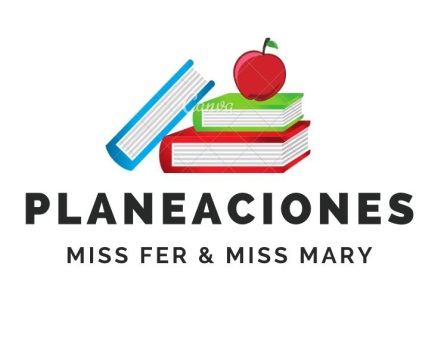 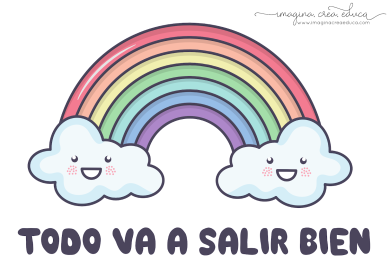  PLAN DE TRABAJOESCUELA PRIMARIA: ___________	CUARTO GRADOMAESTRO (A) : _________________NOTA: si aún no tienes los libros de textos, soló realiza las actividades del cuaderno.NOTA: es importante que veas las clases por la televisión diariamente para poder realizar tus actividades. ASIGNATURAAPRENDIZAJE ESPERADOPROGRAMA DE TV ACTIVIDADESSEGUIMIENTO Y RETROALIMENTACIÓNLUNES Formación Cívica y ÉticaIdentifica las funciones de las autoridades e instituciones de su entidad en la aplicación y el respeto de las normas y leyes, así como la corresponsabilidad de los ciudadanos para el financiamiento de los servicios públicos mediante el pago de impuestos.¿A quién acudir para pedir justicia?¿Conoces el nombre de las autoridades  de tu comunidad?Investiga con los miembros de tu familia o en cualquier otra fuente de información 3 nombres de autoridades que tenga tu entidad en estos momentos. 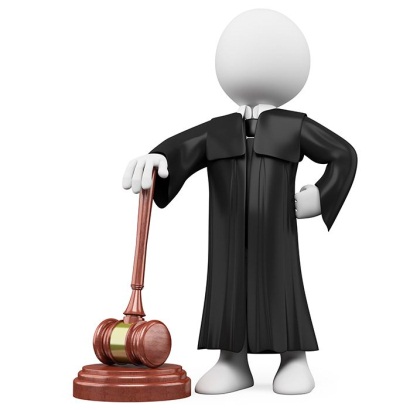 Lee y analiza la pagina 100 y 101 de tu libro de formación.Envía evidencias de tus trabajos al whatsApp de tu maestro (a), tienes hasta las 9:00 p.m de cada día.NOTA: no olvides ponerle la fecha a cada trabajo y tú nombre en la parte de arriba. LUNES Educación SocioemocionalExplica la intensidad de las emociones relacionadas con la alegría y cómo las puede aprovechar para el bienestar propio y de las demásAcompáñame a ver esta alegre historiaAlegría es una emoción de satisfacción o felicidad.¿Cómo es para ti la alegría? Dibújala.Pregunta a dos personas como expresan su alegría, anótalo. 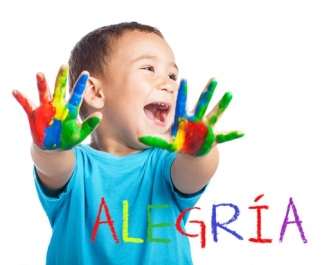 Envía evidencias de tus trabajos al whatsApp de tu maestro (a), tienes hasta las 9:00 p.m de cada día.NOTA: no olvides ponerle la fecha a cada trabajo y tú nombre en la parte de arriba. LUNESCiencias NaturalesReconoce algunas formas de generar calor, así como su importancia en la vida cotidiana.Juguetes con fric.., fricciónFricción, llamada también rozamiento, es la fuerza que se opone al movimiento. Fricción es el acto de pasar con fuerza varias veces una cosa encima de una superficie. De las dos superficies en contacto, al menos una debe moverse.Experimenta siguiendo las indicaciones.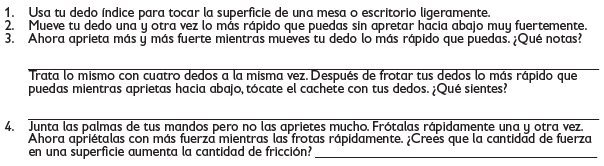 Lee y realiza la pagina 111, 112, 113 de tu libro de ciencias. Envía evidencias de tus trabajos al whatsApp de tu maestro (a), tienes hasta las 9:00 p.m de cada día.NOTA: no olvides ponerle la fecha a cada trabajo y tú nombre en la parte de arriba. Vida saludable Colabora en acciones de higiene y limpieza en casa, escuela y comunidad para propiciar el bienestar común.Un lugar limpio para todosIdentifica las áreas verdes de tu casa y de tu comunidad escolar (jardineras, plantas en macetas, campo de futbol). Realiza acciones para mejorarlas, como regalarlas con regularidad, ponerles tierra negra y verificar que reciben una buena cantidad de luz solar.ASIGNATURAAPRENDIZAJE ESPERADOPROGRAMA DE TV PROGRAMA DE TV ACTIVIDADESACTIVIDADESSEGUIMIENTO Y RETROALIMENTACIÓNMARTES Historia Identifica la influencia económica, social, política y cultural de la Iglesia novohispana.La Iglesia novohispana IILa Iglesia novohispana IIRelaciona ambas columnas uniéndolas con líneas de diferente color.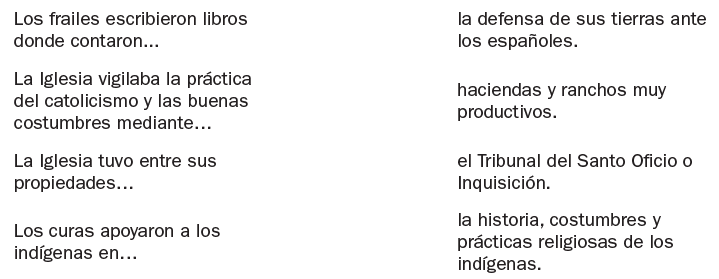 Realiza la pagina 138 de tu libro de historia. Relaciona ambas columnas uniéndolas con líneas de diferente color.Realiza la pagina 138 de tu libro de historia. Envía evidencias de tus trabajos al whatsApp de tu maestro (a), tienes hasta las 9:00 p.m de cada día.NOTA: no olvides ponerle la fecha a cada trabajo y tú nombre en la parte de arriba. MARTES MatemáticasDesarrolla y ejercita un algoritmo para dividir números de hasta tres cifras entre un número de una o dos cifras.¡Lo que hace falta!¡Lo que hace falta!Resuelve los siguientes problemas con una división .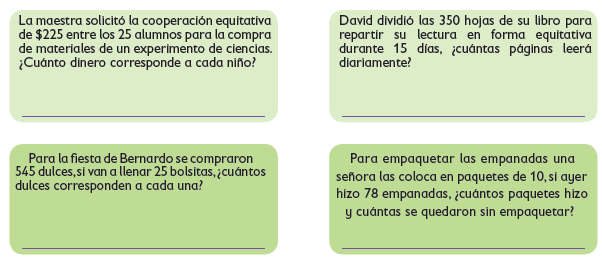 Realiza la pagina 141 y 142 de tu libro de matemáticasResuelve los siguientes problemas con una división .Realiza la pagina 141 y 142 de tu libro de matemáticasEnvía evidencias de tus trabajos al whatsApp de tu maestro (a), tienes hasta las 9:00 p.m de cada día.NOTA: no olvides ponerle la fecha a cada trabajo y tú nombre en la parte de arriba. MARTESLengua materna Identifica la organización de una enciclopedia para localizar información. Identifica la función de las distintas partes de un texto expositivo.Los recursos complementarios en las notas enciclopédicasLos recursos complementarios en las notas enciclopédicasEscribe la siguiente información en tu cuaderno:Análisis sobre la organización de la información que presentan las notas enciclopédicas.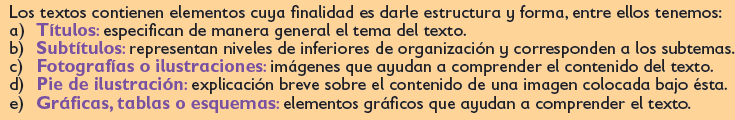 Analiza las paginas 105 y 106 de tu libro de español.Escribe la siguiente información en tu cuaderno:Análisis sobre la organización de la información que presentan las notas enciclopédicas.Analiza las paginas 105 y 106 de tu libro de español.Envía evidencias de tus trabajos al whatsApp de tu maestro (a), tienes hasta las 9:00 p.m de cada día.NOTA: no olvides ponerle la fecha a cada trabajo y tú nombre en la parte de arriba. Geografía Distingue la participación económica de las entidades federativas en México.Mi bitácora de la región Occidente de MéxicoMi bitácora de la región Occidente de MéxicoAnaliza la tabla de la pagina 144 de tu libro de geografía y pasala a la libreta. La próxima clase responderas preguntas de esta tabla.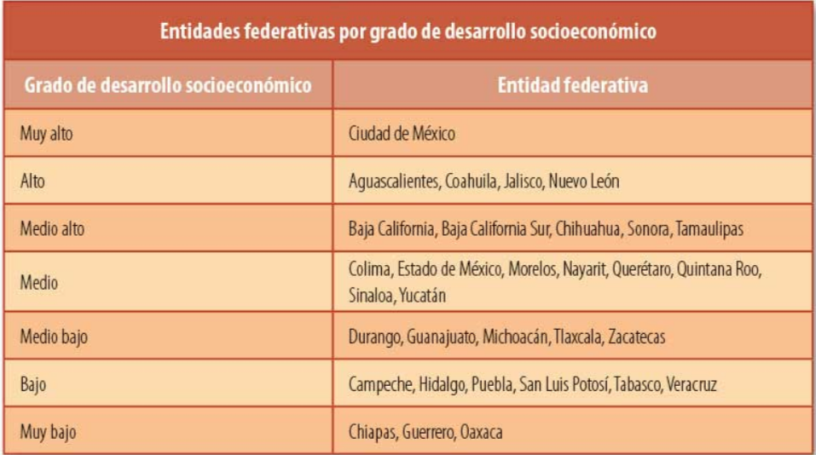 Analiza la tabla de la pagina 144 de tu libro de geografía y pasala a la libreta. La próxima clase responderas preguntas de esta tabla.ASIGNATURAAPRENDIZAJE ESPERADOPROGRAMA DE TV PROGRAMA DE TV ACTIVIDADESACTIVIDADESSEGUIMIENTO Y RETROALIMENTACIÓNMIÉRCOLES (Suspensión de labores docentes)(Suspensión de labores docentes)(Suspensión de labores docentes)(Suspensión de labores docentes)(Suspensión de labores docentes)(Suspensión de labores docentes)(Suspensión de labores docentes)(Suspensión de labores docentes)(Suspensión de labores docentes)(Suspensión de labores docentes)(Suspensión de labores docentes)(Suspensión de labores docentes)ASIGNATURAAPRENDIZAJE ESPERADOPROGRAMA DE TV PROGRAMA DE TV ACTIVIDADESACTIVIDADESSEGUIMIENTO Y RETROALIMENTACIÓNJUEVESGeografía Distingue la participación económica de las entidades federativas en MéxicoMis amigos de la región centro de MéxicoMis amigos de la región centro de MéxicoCon la información de la tabla de la clase anterior responde las siguientes preguntas: 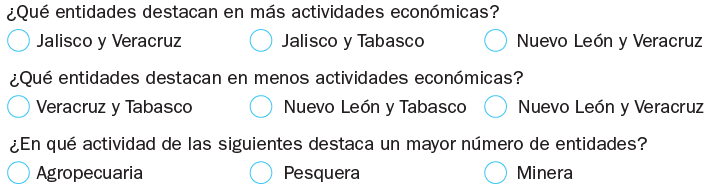 Con ayuda de las pagina 144 del libro de geografía. Con la información de la tabla de la clase anterior responde las siguientes preguntas: Con ayuda de las pagina 144 del libro de geografía. Envía evidencias de tus trabajos al whatsApp de tu maestro (a), tienes hasta las 9:00 p.m de cada día.NOTA: no olvides ponerle la fecha a cada trabajo y tú nombre en la parte de arriba.  JUEVES Matemáticas : Desarrolla y ejercita un algoritmo para dividir números de hasta tres cifras entre un número de una o dos cifrasEl juego de la ocaEl juego de la ocaResuelve las divisiones.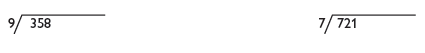 Realiza la pagina 143 , 144 y 145 de tu libro de matemáticasResuelve las divisiones.Realiza la pagina 143 , 144 y 145 de tu libro de matemáticasEnvía evidencias de tus trabajos al whatsApp de tu maestro (a), tienes hasta las 9:00 p.m de cada día.NOTA: no olvides ponerle la fecha a cada trabajo y tú nombre en la parte de arriba.  JUEVES Lengua maternaIdentifica la organización de una enciclopedia para localizar información. Identifica la función de las distintas partes de un texto expositivo.Organizando recortes de una nota enciclopédicaOrganizando recortes de una nota enciclopédicaMarca con una X las portadas de los textos expositivos.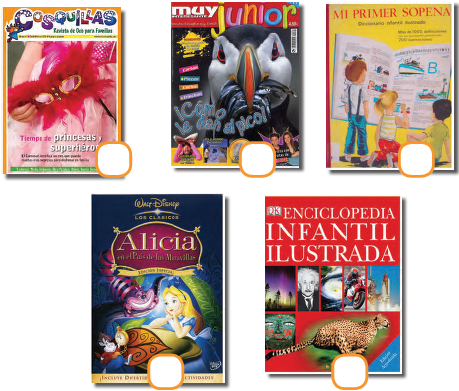 Marca con una X las portadas de los textos expositivos.Envía evidencias de tus trabajos al whatsApp de tu maestro (a), tienes hasta las 9:00 p.m de cada día.NOTA: no olvides ponerle la fecha a cada trabajo y tú nombre en la parte de arriba.  ASIGNATURAAPRENDIZAJE ESPERADOPROGRAMA DE TV PROGRAMA DE TV ACTIVIDADESACTIVIDADESSEGUIMIENTO Y RETROALIMENTACIÓNVIERNESMatemáticasCalcula el perímetro y el área aproximada de figuras poligonales mediante diversos procedimientos, como reticulados, yuxtaponiendo los lados sobre una recta numérica, etcétera¿Cuántos caben?¿Cuántos caben?Calcula el área y perímetro de las siguientes figuras y contesta lasPreguntas.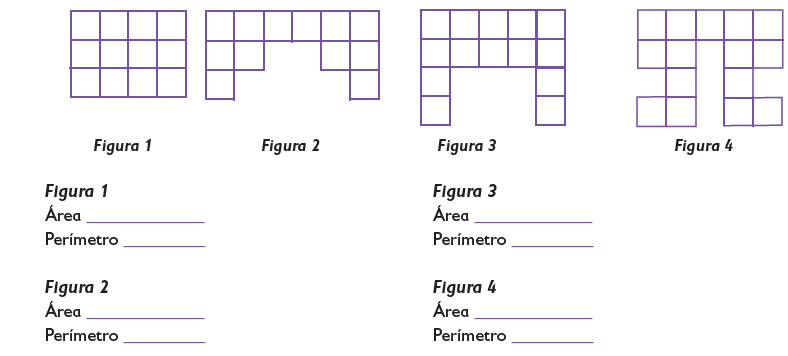 Calcula el área y perímetro de las siguientes figuras y contesta lasPreguntas.Envía evidencias de tus trabajos al whatsApp de tu maestro (a), tienes hasta las 9:00 p.m de cada día.NOTA: no olvides ponerle la fecha a cada trabajo y tú nombre en la parte de arriba.  VIERNESLengua MaternaElabora un glosario con neologismosElabora un glosario con neologismos¿Qué son los neologismos?¿Qué son los neologismos?Investiga en internet y escribe en tu libreta¿Qué son los neologismos?Escribe 3 ejemplosde neologismos. Realiza la pagina 107 de tu libro de español.Envía evidencias de tus trabajos al whatsApp de tu maestro (a), tienes hasta las 9:00 p.m de cada día.NOTA: no olvides ponerle la fecha a cada trabajo y tú nombre en la parte de arriba.  VIERNESEducación SocioemocionalRegula las emociones relacionadas con la alegría, de acuerdo a la motivación, el estímulo y las reacciones que las provocan, así como al logro de metas personales y colectivasRegula las emociones relacionadas con la alegría, de acuerdo a la motivación, el estímulo y las reacciones que las provocan, así como al logro de metas personales y colectivas¡Conexión alegría!¡Conexión alegría!Es momento de recordar, piensa en 5 momentos de tu vida, donde te hayas sentido sumamente feliz , alegre, contento, escríbelos en tu libreta. Por ejemplo:El dia que nacio mi hermana fui super feliz. Cuando me aceptaron en el equipo de básquet de mi escuela.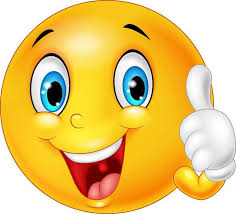 Envía evidencias de tus trabajos al whatsApp de tu maestro (a), tienes hasta las 9:00 p.m de cada día.NOTA: no olvides ponerle la fecha a cada trabajo y tú nombre en la parte de arriba.  Educación SocioemocionalRegula las emociones relacionadas con la alegría, de acuerdo a la motivación, el estímulo y las reacciones que las provocan, así como al logro de metas personales y colectivasRegula las emociones relacionadas con la alegría, de acuerdo a la motivación, el estímulo y las reacciones que las provocan, así como al logro de metas personales y colectivas¡Conexión alegría!¡Conexión alegría!Es momento de recordar, piensa en 5 momentos de tu vida, donde te hayas sentido sumamente feliz , alegre, contento, escríbelos en tu libreta. Por ejemplo:El dia que nacio mi hermana fui super feliz. Cuando me aceptaron en el equipo de básquet de mi escuela.Vida SaludablePractica hábitos de higiene personal y limpieza para el cuidado de animales y plantas, en el hogar, la escuela y comunidad.Practica hábitos de higiene personal y limpieza para el cuidado de animales y plantas, en el hogar, la escuela y comunidad.Cultivando floresCultivando floresPronto estaremos de regreso en las escuelas, para esto es necesario implementar medidas de higiene y limpieza en los planteles para evitar contagios, dibuja 5 medidas que propongas para evitar enfermarnos unos a otros.  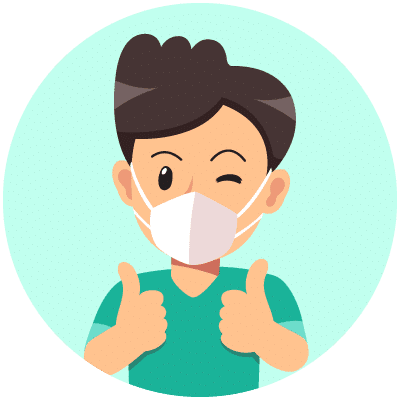 